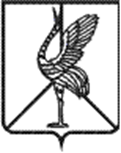 Администрация городского поселения «Шерловогорское»муниципального района «Борзинский район»Забайкальского краяПОСТАНОВЛЕНИЕ25 июня 2024 года                                                                                    № 202поселок городского типа Шерловая ГораО формировании перечня муниципального имущества, подлежащего передаче в пользование субъектам малого и среднего предпринимательства, физическим лицам, не являющихся индивидуальными предпринимателями и применяющих специальный налоговый режим «Налог на профессиональный доход»   В соответствии с Федеральным законом от 06.10.2003 года № 131-ФЗ «Об организации местного самоуправления в Российской Федерации», ст.14.1,  ч.4 ст.18 Федерального закона от 24.07.2007 года № 209-ФЗ «О развитии малого и среднего предпринимательства в Российской Федерации», ст.34 Устава городского поселения «Шерловогорское» администрация городского поселения «Шерловогорское» постановляет:       1. Сформировать и утвердить перечень муниципального имущества, подлежащего передаче в пользование субъектам малого и среднего предпринимательства и физическим лицам, не являющимися индивидуальными предпринимателями и применяющими специальный налоговый режим «Налог на профессиональный доход».       2. Считать утратившим силу постановление администрации городского поселения «Шерловогорское» от 26 января 2021 года № 12 «О формировании перечня муниципального имущества, подлежащего передаче в пользование субъектам малого и среднего предпринимательства»          3.   Настоящее Постановление вступает в силу на следующий день, после дня его официального опубликования в периодическом печатном издании газете «Вестник городского поселения «Шерловогорское» и обнародования на специальном оборудованном стенде в фойе 2 этажа административного здания администрации городского поселения «Шерловогорское» по адресу: Забайкальский край, Борзинский район, пгт. Шерловая Гора, ул. Октябрьская, д. 12.4. Настоящее Постановление подлежит размещению на сайте муниципального образования в информационно-телекоммуникационной сети «Интернет» (www. шерловогорское. рф).Врио главы городского поселения«Шерловогорское»                                                                   О.В. ШмигириловаПриложениек постановлению администрациигородского поселения «Шерловогорское»от 25 июня 2024 года № 202Перечень муниципального имущества, подлежащего передаче в пользование субъектам малого и среднего предпринимательства городского поселения «Шерловогорское»№ п/пНаименование объекта недвижимости, форма собственностиАдрес объекта недвижимостиКадастровый номерОбщая площадь, кв.м./ протяженность(м)Год постройки1234561Нежилое помещение, муниципальная собственностьЗабайкальский край, Борзинский район, пгт. Шерловая Гора, ул. Оловянная, 5, помещение №175:04:110255:6192,81940г.2Нежилое помещение, муниципальная собственностьЗабайкальский край, Борзинский район, пгт. Шерловая Гора, мкр. Сельский строитель, 4а, помещение №275:04:110211:4551,219883Земельный участок, муниципальная собственностьЗабайкальский край, Борзинский район, пгт. Шерловая Гора, ул.Промышленная,1675:04:110208:74432,04Земельный участок, муниципальная собственностьЗабайкальский край, Борзинский район, пгт. Шерловая Гора, ул. Промышленная,1675:04:110208:8763,05Земельный участок, муниципальная собственностьЗабайкальский край, Борзинский район, пгт. Шерловая Гора, ул. Промышленная,1675:04:110208:9845,06Земельный участок муниципальная собственностьЗабайкальский край, Борзинский район, пгт. Шерловая Гора, в 550 метрах севернее границы пгт. Шерловая Гора75:04:330101:330924953,07Земельный участок, муниципальная собственностьЗабайкальский край, Борзинский район, пгт. Шерловая Гора, ул. Промышленная,2075:04:110205:812891,08Земельный участок, муниципальная собственностьЗабайкальский край, Борзинский район, пгт. Шерловая Гора, ул. Ленина,1175:04:110250:221408,09Земельный участок, муниципальная собственностьЗабайкальский край, Борзинский район, пгт. Шерловая Гора, ул. Ленина,1175:04:110250:220420,010Земельный участок, муниципальная собственностьЗабайкальский край, Борзинский район, пгт. Шерловая Гора, ул. Лермонтова, д.275:04:110232:120876,011Земельный участок, муниципальная собственностьЗабайкальский край, Борзинский район, пгт. Шерловая Гора, ул. Промышленная,1675:04:110208:443767